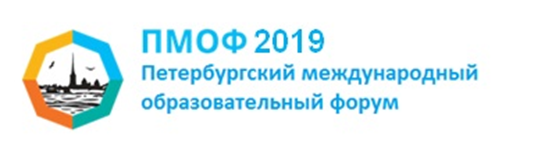      ГБУ ДППО ЦПК «Информационно-методический центр» Калининского района Санкт-ПетербургаУл. Бестужевская, д.5, к.1ПРОГРАММА  ИНТЕРАКТИВНОЙ ПЕДАГОГИЧЕСКОЙ ДИСКУССИИ «ИНФОРМАЦИОННО-МЕТОДИЧЕСКИЙ СЕРВИС «ПРОФИЛЬ РОСТА»Цель: представление эффективной модели повышения квалификации педагогов, руководителей образовательных учреждений для обеспечения качества образования, апробация модели экспертно-консультативного и информационно-методического сервиса «Профиль роста», презентация успешных педагогических практик районного инновационного кластера образовательных организацийУчастники: руководители территориальных органов управления образованием регионов России, руководители и заместители руководителей образовательных организаций, методисты, педагогические работники27 МАРТА 2019 ГОДА09.30 - 10.00 / Регистрация участников конференции 10.00 - 11.15 / Пленарное заседание Модераторы: Борис Вольдемарович Авво, к.п.н., доцент кафедры теории и истории педагогики Института педагогики РГПУ им.А.И.Герцена, директор программы «Образование взрослых», эксперт Совета по образовательной политике при Комитете по образованию, председатель Научно-экспертного совета Калининского районаНаталия Юрьевна Кадетова, заместитель директора ГБУ ИМЦ Калининского района Санкт-Петербурга, член Научно-экспертного совета Калининского района, Почётный работник общего образования РФОткрытие семинараВасилий Анатольевич Пониделко, глава администрации Калининского района Санкт-ПетербургаСистема образования Калининского района Санкт-Петербурга: профиль ростаНаталья Васильевна Пичугина, начальник отдела образования администрации Калининского района Санкт-Петербурга, Почётный работник общего образования РФПаллиативный диалог:Инновационный кластер образовательных организаций района: стратегия будущегоВалентина Петровна Колесникова, директор ГБУ ИМЦ Калининского района Санкт-Петербурга, член ЭНМС при СПбАППО, член Научно-экспертного совета Калининского района, Почётный работник общего образования РФМодель информационно-методического сервиса «Профиль роста»Алексей Викторович Вольтов, к.п.н., заместитель директора Информационно-методического центра Калининского района Санкт-Петербурга, эксперт Совета по образовательной политике при Комитете по образованию, член Научно-экспертного совета Калининского района, Почётный работник общего образования РФАндрагогические аспекты повышения квалификации педагоговБорис Вольдемарович Авво, к.п.н., доцент кафедры теории и истории педагогики Института педагогики РГПУ им.А.И.Герцена, директор программы «Образование взрослых», эксперт Совета по образовательной политике при Комитете по образованию, председатель Научно-экспертного совета Калининского районаИнновационное образовательное поведение - ресурс профессионального роста учителяЛеонид Сергеевич Илюшин, д.п.н., профессор СПбГУ, член Совета по образовательной политике при Комитете по образованию, член Научно-экспертного совета Калининского района Санкт-ПетербургаРабота дискуссионных площадок11.20 - 12.00Дискуссионная площадка 1. «Как факты ставятся факторами» (технология управления непрерывным профессиональным развитием педагогов в условиях инновационных преобразований в образовании)». ГБОУ № 63Модераторы: Ольга Геннадьевна Туманова, директор, «Отличник народного просвещения»Ирина Александровна Гулевич, заместитель директора по УВРДискуссионная площадка 2. «Развитие цифровой образовательной среды как условие непрерывного образования». ГБОУ № 139Модераторы: Галина Петровна Волченкова, директор, Почётный работник общего образования РФСветлана Анатольевна Винницкая, заместитель директора по УВР  Ирина Владимировна Пыхова, заместитель директора по УВР  Дискуссионная площадка 3. «Инклюзивная школа: вызовы и решения». ГБОУ № 81Модераторы: Нелли Николаевна Фёдорова, к.п.н., директорМарина Александровна Бурлакова, заместитель директора, Почётный работник общего образования РФДискуссионная площадка 4. «Индивидуальный образовательный маршрут  как одно из условий увеличения темпа достижения личностно значимого результата». ГБОУ № 150Модераторы: Лариса Анатольевна Фукс, директор, Заслуженный учитель РФ, «Отличник народного просвещения»Татьяна Сергеевна Клецко, заместитель директора по УВР, Почётный работник общего образования РФОксана Валерьевна Чайка, учитель английского языка, методист, знак «За гуманизацию школы Санкт-Петербурга»Екатерина Юрьевна Власова, учитель английского языкаДискуссионная площадка 5. «Информационные технологии: новые формы организации взаимодействия учащихся». ГБОУ № 179Модераторы: Людмила Анатольевна Батова, директор, эксперт Совета по образовательной политике при Комитете по образованию, Почётный работник общего образования РФВиктория Сергеевна Печникова, заместитель директора по УВРДискуссионная площадка 6. «Архитектура новой школы: педагогический дизайн». ГБОУ № 100Модераторы: Олеся Анатольевна Лудкова, директорЕлена Анатольевна Виноградова, заместитель директора, «Отличник народного просвещения»Людмила Владиславовна Матвеева, заместитель директора по УВРДискуссионная площадка 7. «Межкультурная коммуникация с педагогами и учащимися дальнего и ближнего зарубежья как средство профессионального роста учителя». ГБОУ № 192Модераторы: Светлана Александровна Масленникова, директор Лидия Ивановна Самойленко, заместитель директора, Заслуженный учитель РФ, Почётный работник общего образования РФКабанова Юлия Владимировна, заместитель директора по ВРСоколова Юлия Владимировна, методист, Почётный работник общего образования РФ Гайваль Татьяна Михайловна, Масленников Владимир Михайлович, учителя12.00 – 12.30 Подведение итогов работы дискуссионных площадок.Модераторы: Борис Вольдемарович Авво, к.п.н., доцент кафедры теории и истории педагогики Института педагогики РГПУ им.А.И.Герцена, директор программы «Образование взрослых», эксперт Совета по образовательной политике при Комитете по образованию, председатель Научно-экспертного совета Калининского района Наталия Юрьевна Кадетова, заместитель директора ГБУ ИМЦ Калининского района Санкт-Петербурга, член Научно-экспертного совета Калининского района, Почётный работник общего образования РФ12.30 – 13.00 Бранч13.00-13.30 Открытие VI Межрегионального (с международным участием) фестиваля инновационных педагогических идей «Стратегия будущего»Модераторы: Борис Вольдемарович Авво, к.п.н., доцент кафедры теории и истории педагогики Института педагогики РГПУ им.А.И.Герцена, директор программы «Образование взрослых», эксперт Совета по образовательной политике при Комитете по образованию, председатель Научно-экспертного совета Калининского района Наталия Юрьевна Кадетова, заместитель директора ГБУ ИМЦ Калининского района Санкт-Петербурга, член Научно-экспертного совета Калининского района, Почётный работник общего образования РФПредставление инновационного опыта: мастер-классРайонная педагогическая команда Лаборатории идей15.00. Выдача сертификатов участникам ПМОФ – 2019. 